   Sturmgebet zu den heiligen Engeln: Allmächtiger, Ewiger DREIEINIGER GOTT ! Ehe wir Deine Diener, die heiligen Engel beschwören und um ihre Hilfe anrufen, fallen wir vor Dir auf die Knie nieder und beten Dich an, VATER, SOHN und HEILIGER GEIST! Du seiest gelobt und gepriesen in Ewigkeit, und alle Engel und Menschen, die Du geschaffen, mögen DICH anbeten und lieben und DIR dienen, DU Heiliger, Starker, Unsterblicher GOTT!                                                                                                                                                                          Auch Du, Maria, Königin aller Engel, nimm unser Flehen zu Deinen Dienern gnädig an und leite es weiter, Du bittende Allmacht, Du Mittlerin der Gnaden, zum Thron des Allerhöchsten, auf dass wir Gnade finden, Rettung und Hilfe! Amen.                                                                                                          Ihr großen heiligen Engel! Ihr seid uns von GOTT zu unserem Schutze und zu unserer Hilfe gegeben! Wir beschwören euch im Namen des DREIEINIGEN GOTTES, eilet uns zu helfen!                                                               Wir beschwören euch im Namen des Kostbaren BLUTES unseres Herrn JESUS CHRISTUS, eilet uns zu helfen !                                                                                                                                                                                Wir beschwören euch im allvermögenden Namen JESU, eilet uns zu helfen!                                                  Wir beschwören euch durch alle Wunden unseres Herrn JESUS CHRISTUS, eilet uns zu helfen !                       Wir beschwören euch bei allen Martern unseres Herrn JESUS CHRISTUS	, eilet uns zu helfen !                                               Wir beschwören euch beim heiligen Worte GOTTES , eilet uns zu helfen !                                                      Wir beschwören euch beim HERZ unseres Herrn JESUS CHRISTUS, eilet uns zu helfen !                               Wir beschwören euch im Namen der Liebe GOTTES zu uns Armen, eilet uns zu helfen!                                         Wir beschwören euch im Namen der Treue GOTTES  zu uns Armen, eilet uns zu helfen !                                     Wir beschwören euch im Namen der Barmherzigkeit GOTTES zu uns Armen, eilet uns zu helfen !                  Wir beschwören euch im Namen Mariä, eurer Königin und Herrin, eilet uns zu helfen!                                      Wir beschwören euch im Namen der Königin des Himmels und der Erde, eilet uns zu helfen!                           Wir beschwören euch im Namen Mariä, der Mutter GOTTES und unserer Mutter, eilet uns zu helfen!                                                                                                                                                                               Weil wir das Blut unseres Herrn als Vermächtnis tragen dürfen, eilet uns zu helfen, wir beschwören euch !                                                                                                                                                                          Weil wir das Herz unsere Herrn als Vermächtnis tragen dürfen, eilet uns zu helfen, wir beschwören euch !                                                                                                                                                                              Weil wir das Unbefleckte Herz Mariens als Vermächtnis tragen dürfen, eilet uns zu helfen, wir beschwören euch !                                                                                                                                                                 Wir beschwören euch, decket uns mit eurem Schilde !                                                                                           Wir beschwören euch, schützet uns mit eurem Schwerte !                                                                                           Wir beschwören euch, leuchtet uns mit eurem Lichte !                                                                                           Wir beschwören euch, rettet uns unter den Schutzmantel  MARIENS !                                                              Wir beschwören euch, berget uns in das Herz MARIENS !                                                                                         Wir beschwören euch, legt uns in die Hände MARIENS !                                                                                               Wir beschwören euch, zeiget uns den Weg zum Tor des Lebens, dem geöffneten Herzen unseres Herrn !                                                                                                                                                                         Wir beschwören euch, geleitet uns sicher zum himmlischen Vaterhaus !                                                           Alle ihr neun Chöre der seligen Geister, eilet uns zu helfen!                                                                                  Ihr Engel des Lebens, eilet uns zu helfen!                                                                                                                 Ihr Engel der Kraft des Wortes Gottes, eilet uns zu helfen !                                                                                          Ihr Engel der Liebe, eilet uns zu helfen !                                                                                                                          Ihr, unsere besonderen, uns von Gott gegebenen Begleiter, eilet uns zu helfen !                                       EILET, HELFET, WIR BESCHWÖREN EUCH!                                                                                                                      Das Kostbare Blut unseres Herrn und Königs ruft euch um Hilfe an in uns Armen ! Eilet, helfet, wir beschwören euch !                                                                                                                                                    Das Herz unseres Herrn und Königs ruft euch um Hilfe an in uns Armen ! Eilet, helfet, wir beschwören euch !  Das Unbefleckte Herz MARIÄ, der Allerreinsten, eurer Königin, ruft euch um Hilfe an in uns Armen ! Eilet, helfet, wir beschwören euch !                                                                                                                    HEILIGER ERZENGEL MICHAEL !                                                                                                                                    Du Fürst der himmlischen Heerscharen, du Besieger des höllischen Drachen, du hast von GOTT die Kraft und die Macht erhalten, durch die Demut den Hochmut der Mächte der Finsternis zu vernichten ! Wir beschwören dich, verhilf uns zu einer wahren Demut des Herzens, zu einer unerschütterlichen Treue den Willen GOTTES immer zu erfüllen, zu einem Starkmut in Leid und Not ! Hilf uns zu bestehen vor dem Richterstuhle GOTTES!                                                                                   HEILIGER ERZENGEL GABRIEL !                                                                                                                                 Du Engel der Menschwerdung, du getreuer Bote GOTTES, öffne unsere Ohren auch für die leisen Mahnungen und Lockrufe des liebenden Herzens unseres Herrn !                                                                   Sei uns immer vor Augen, dass wir das Wort GOTTES recht verstehen, ihm nachgehen und das vollbringen, was GOTT von uns will ! Verhilf uns zu einer wachen Bereitschaft, dass uns der Herr, wenn ER kommt, nicht schlafend finde !                                                                                                                  HEILIGER ERZENGEL RAPHAEL !                                                                                                                                    Du Bote der Liebe Gottes, verwunde, wir beschwören dich, unser Herz  durch die brennende Liebe und lass diese Wunde nie heilen, damit wir auch im Alltag immer auf dem Weg der Liebe bleiben und durch die Liebe alles überwinden !                                                                                                                       HELFET UNS, IHR GROSSEN, HEILIGEN BRÜDER, MITKNECHTE VOR GOTT !                                                     Schützet uns vor uns selbst, vor unserer eigenen Feigheit und Lauheit, vor unserer Ichsucht und Habsucht, vor unserem Neid und Misstrauen und unserer Gier nach Sattwerden und Guthaben und Anerkanntsein ! Löset uns von den Fesseln der Sünde und Anhänglichkeit an Irdisches ! Nehmet uns die Binde von den Augen, die wir uns selber umgetan haben, damit wir die Not um uns nicht zu sehen brauchen und geruhsam uns selber  betrachten und bemitleiden können. Setzet uns den Stachel der heiligen Unruhe nach GOTT in unser Herz, damit wir nicht aufhören GOTT zu suchen in Sehnsucht und Reue und Liebe !                                                                                                                                                               Suchet das BLUT unseres Herrn in uns, das um unsertwillen geflossen ist ! Suchet die Tränen eurer Königin in uns, die sie um unsertwillen geweint hat ! suchet das arme, verwaschene, zerstörte Bild GOTTES in uns, zu dem uns GOTT einst in Liebe gestaltet hat !                                                                         Helfet uns GOTT erkennen und anbeten, lieben und IHM dienen ! Helfet uns im Kampfe mit den Mächten der Finsternis, die uns heimlich umschleichen und bedrängen ! Helfet uns, dass niemand von uns verloren gehe und wir einmal jubelnd in ewiger Seligkeit vereint seien ! Amen.                            In der Novene (Sturm durch 9 Tage) beten wir am Morgen das Sturmgebet und rufen untertags oft die heiligen Engel an:                                                                                                                                                SANKT MICHAEL, steh uns mit deinen Engeln bei, hilf uns und bitt für uns !                                                          SANKT RAPHAEL, steh uns mit deinen Engeln bei, hilf uns und bitt für uns !                                                                 Sankt Gabriel, steh uns mit deinen Engeln bei, hilf uns und bitt für uns !                                                            Mit bischöflicher Druckerlaubnis Regensburg ;                                                                                                                                                               Imprimatur:   Bischöfliches Ordinariat Innsbruck, Z 1 121/1968 vom 31. 07. 1968                                                                                                            Druck Josef Kral D 8423 Abensberg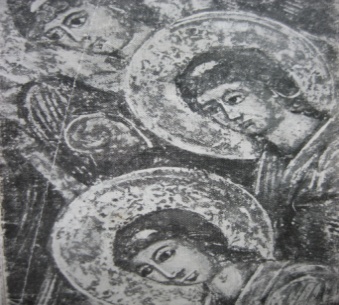 